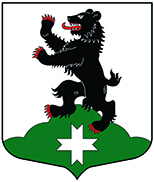 Муниципальное образование«Бугровское сельское поселение»Всеволожского муниципального района Ленинградской областиАДМИНИСТРАЦИЯ ПОСТАНОВЛЕНИЕ         07.12.2017         	                     	                           № 373             п. БугрыОб отмене постановление администрации МО «Бугровское сельское поселение» Всеволожского муниципального района Ленинградской области от 30.09.2015 года№ 484 «Об  утверждении  административного регламента по предоставлению  муниципальной услуги «Выдача разрешений на снос или пересадку зеленых насаждений»В соответствии с Постановлением Правительства РФ от 30.04.2014 N 403 "Об исчерпывающем перечне процедур в сфере жилищного строительства" (вместе с "Правилами внесения изменений в исчерпывающий перечень процедур в сфере жилищного строительства", "Правилами ведения реестра описаний процедур, указанных в исчерпывающем перечне процедур в сфере жилищного строительства"), Федеральным законом от 06.10.2003 г. №131-ФЗ «Об общих принципах организации местного самоуправления в Российской Федерации», Уставом МО «Бугровское сельское поселение», администрация МО «Бугровское сельское поселение» Всеволожского муниципального района Ленинградской области ПОСТАНОВЛЯЕТ: 1. Отменить постановление администрации МО «Бугровское сельское поселение» Всеволожского муниципального района Ленинградской области от 30.09.2015 года№ 484 «Об  утверждении  административного регламента по предоставлению  муниципальной услуги «Выдача разрешений на снос или пересадку зеленых насаждений». 2. Настоящее постановление подлежит опубликованию на сайте администрации МО «Бугровское сельское поселение» http://www.admbsp.ru и в газете «Бугровский Вестник».           3. Настоящее постановление вступает в силу с момента его официального опубликования.4. Контроль за исполнением настоящего постановления оставляю 
за собой.Глава администрации                                                                                              Г.И. Шорохов